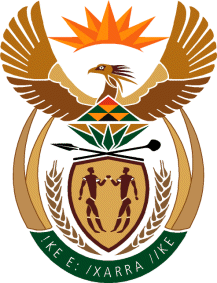 MINISTRY FOR HUMAN SETTLEMENTSNATIONAL ASSEMBLYQUESTION FOR WRITTEN REPLYQUESTION NO.: 25DATE OF PUBLICATION: 11 FEBRUARY 2016Mr K P Sithole (IFP) to ask the Minister of Human Settlements:Whether her Ministry has any frozen vacant positions; if so, (a) how many of the specified positions are vacant, (b) what are the designations of the specified positions and (c) for how long have the specified positions been vacant?										NW25EREPLY:No. There are no frozen posts in the Ministry.(a) 	Falls away(b)	Falls away